Kegiatan ini bertujuan untuk menguji penguasaan materi tentang fungsi, kategori, dan peran sintaksis. Kerjakanlah latihan berikut menggunakan kata-kata sendiri dengan mengacu pada sumber materi dan hasil perkuliahan!Jelaskan apa saja fungsi dari sintaksis!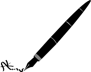 ........................................................................................................................................................................................................................................................................................................................................................................................................................................................................................................Jelaskan apa saja kategori sintaksis!........................................................................................................................................................................................................................................................................................................................................................................................................................................................................................................Jelaskan apa peran sistaksis!......................................................................................................................................................................................................................................................................................................................................................................................................................................................................................................Jelaskan perbedaan fungsi, kategori, dan peran sintaksis!.....................................................................................................................................................................................................................................................................................................................................................................................................................................................................................................